Motie Behoorlijk Bestuur; 
Voorgenomen bezuiniging op  de verslavingszorg en dan met name op de dagbesteding verzorgd door Reakt  in te trekken.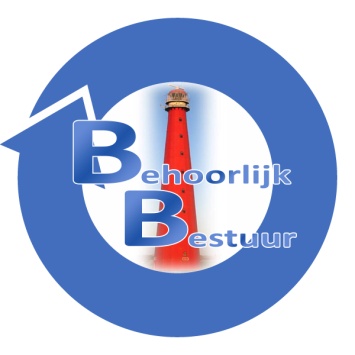 De gemeenteraad van Den Helder in vergadering bijeen op 8 juli 2019;Gelezen het voorstel van het college van burgemeester en wethouders tot het vaststellen van de Kadernota 2020 - 2023, nummer RVO19.0050;  Van mening zijnde dat:gezien de ruime ervaring daarin Reakt als de aangewezen juiste organisatie iseen gesprek met Reakt  v.w.b  job coachen en dagbesteding een helder beeld zal geven over de mogelijkheden die deze organisatie heeft en kan aanbieden.Draagt het college op:Voorgenomen bezuiniging op  de verslavingszorg en dan met name op de dagbesteding verzorgd door Reakt  in te trekken in te trekken.Met Reakt in gesprek te gaan en helder te krijgen wat mbt  job coachen en dagbesteding de mogelijkheden binnen hun organisatie zijnDekking te zoeken in de vrijgevallen reserve welke in de algemene reserve gestort is
( 7mln niet uitgegeven> waarvan 4 mln nog niet geoormerkt is)En gaat over tot de orde van de dag;Namens fractie Behoorlijk Bestuur,S.Hamerslag